Werkblad Woordzoeker 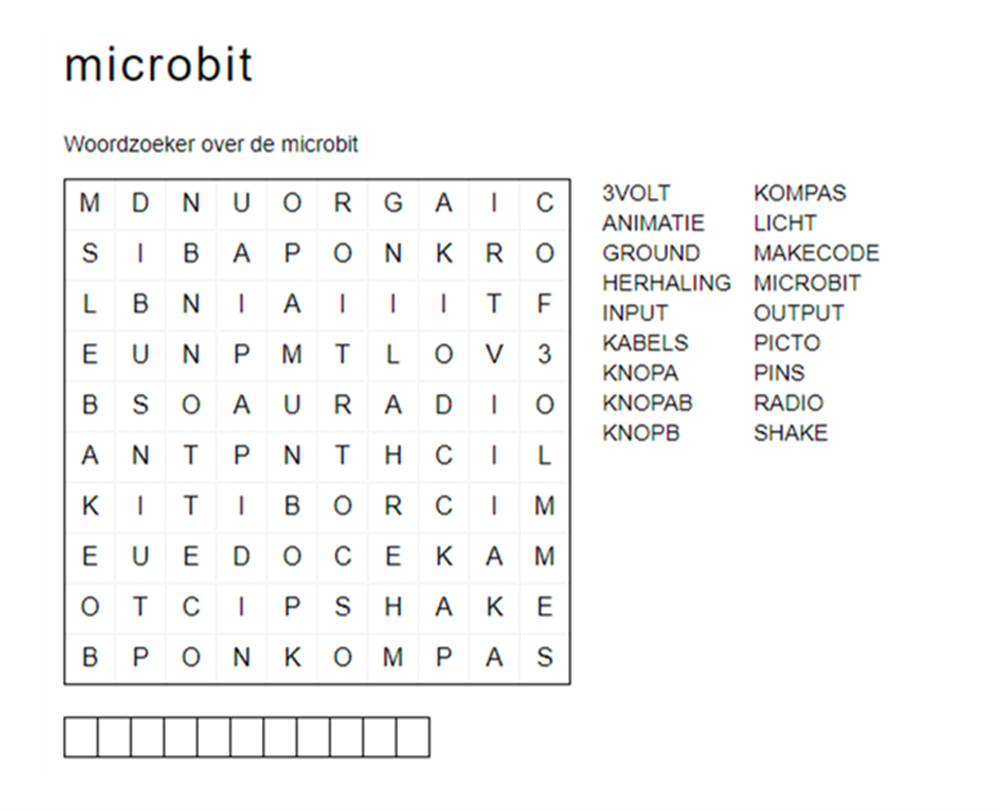 